Le jeu proposé est inspiré du jeu “Pictionnary” : Les apprenants écrivent un vers, puis les mettent dans une boîteUn apprenant pioche un vers dans la boîte puis le dessine au tableau. Son objectif est de faire deviner le vers aux autres apprenants. Exemple : “Si les poules avaient des dents, elles mangeraient des éléphants”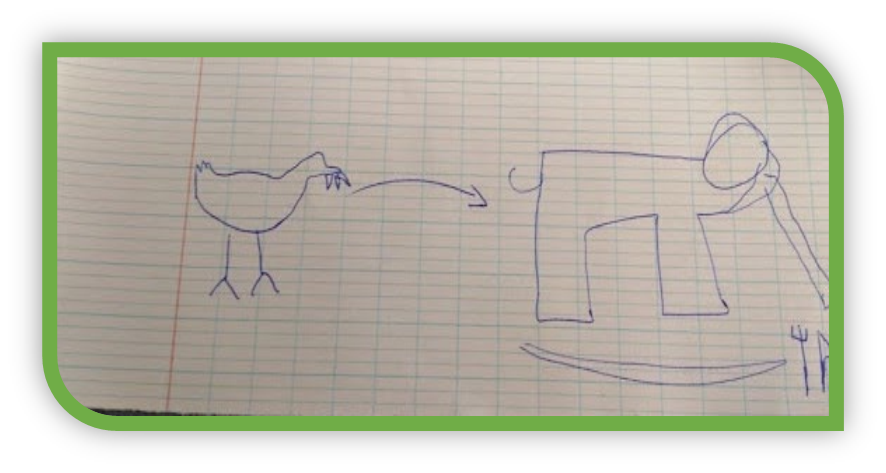 